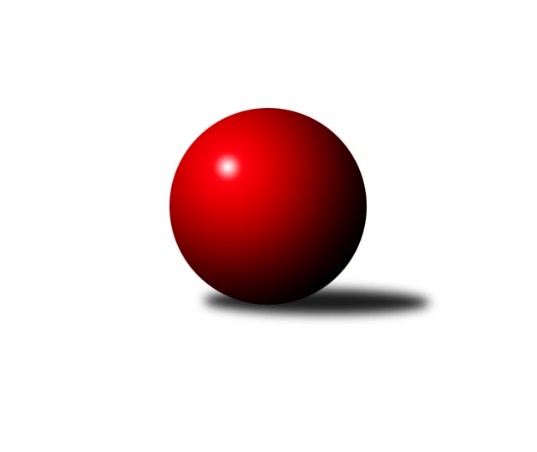 Č.25Ročník 2023/2024	19.5.2024 Jihomoravská divize 2023/2024Statistika 25. kolaTabulka družstev:		družstvo	záp	výh	rem	proh	skore	sety	průměr	body	plné	dorážka	chyby	1.	TJ Sokol Brno IV	25	16	2	7	113.0 : 87.0 	(318.0 : 282.0)	3308	34	2214	1094	32.8	2.	TJ Lokomotiva Valtice 	26	15	1	10	116.0 : 92.0 	(323.5 : 300.5)	3256	31	2212	1044	43.2	3.	KK Vyškov C	25	14	2	9	108.5 : 91.5 	(305.5 : 294.5)	3263	30	2202	1061	42	4.	TJ Gumárny Zubří	25	12	5	8	115.0 : 85.0 	(311.5 : 288.5)	3252	29	2201	1051	36.7	5.	SK Podlužan Prušánky B	26	13	3	10	113.0 : 95.0 	(310.5 : 313.5)	3272	29	2216	1056	36.2	6.	KK Orel Ivančice	25	14	0	11	105.5 : 94.5 	(304.5 : 295.5)	3260	28	2196	1064	38	7.	SK Kuželky Dubňany	25	12	1	12	105.5 : 94.5 	(314.5 : 285.5)	3260	25	2196	1064	36.8	8.	KC Zlín B	25	11	2	12	94.0 : 106.0 	(300.5 : 299.5)	3238	24	2194	1044	38.7	9.	TJ Sokol Šanov B	25	11	2	12	93.0 : 107.0 	(286.5 : 313.5)	3200	24	2166	1034	39.2	10.	TJ Sokol Mistřín B	25	11	1	13	93.0 : 107.0 	(298.0 : 302.0)	3197	23	2171	1026	39.8	11.	TJ Jiskra Otrokovice	25	8	6	11	95.0 : 105.0 	(297.5 : 302.5)	3223	22	2194	1030	41.9	12.	KK Slovan Rosice B	25	8	4	13	93.0 : 107.0 	(291.0 : 309.0)	3220	20	2190	1030	45.7	13.	KK Kroměříž	25	8	1	16	79.0 : 121.0 	(285.5 : 314.5)	3215	17	2192	1023	43.4	14.	TJ Sokol Husovice C	25	7	2	16	84.5 : 115.5 	(277.0 : 323.0)	3203	16	2184	1019	44.3Tabulka doma:		družstvo	záp	výh	rem	proh	skore	sety	průměr	body	maximum	minimum	1.	TJ Lokomotiva Valtice 	13	11	1	1	72.0 : 32.0 	(182.5 : 129.5)	3188	23	3267	3129	2.	SK Kuželky Dubňany	13	10	0	3	68.0 : 36.0 	(183.5 : 128.5)	3298	20	3417	3194	3.	KK Orel Ivančice	12	9	0	3	58.0 : 38.0 	(155.0 : 133.0)	3180	18	3277	3107	4.	SK Podlužan Prušánky B	13	8	2	3	66.0 : 38.0 	(168.5 : 143.5)	3421	18	3521	3326	5.	TJ Gumárny Zubří	13	7	4	2	64.5 : 39.5 	(177.5 : 134.5)	3249	18	3405	3140	6.	TJ Sokol Mistřín B	13	8	1	4	62.0 : 42.0 	(167.5 : 144.5)	3280	17	3386	3111	7.	TJ Sokol Brno IV	13	8	1	4	60.5 : 43.5 	(165.5 : 146.5)	3294	17	3417	3168	8.	KC Zlín B	12	7	1	4	55.0 : 41.0 	(159.5 : 128.5)	3293	15	3342	3211	9.	TJ Sokol Šanov B	12	7	0	5	48.5 : 47.5 	(146.5 : 141.5)	3253	14	3382	3078	10.	KK Vyškov C	12	6	1	5	50.5 : 45.5 	(144.0 : 144.0)	3286	13	3388	3106	11.	TJ Jiskra Otrokovice	13	5	3	5	56.0 : 48.0 	(161.5 : 150.5)	3230	13	3370	3115	12.	TJ Sokol Husovice C	12	6	0	6	50.0 : 46.0 	(141.5 : 146.5)	3222	12	3307	3126	13.	KK Kroměříž	12	5	1	6	41.0 : 55.0 	(140.5 : 147.5)	3232	11	3427	3117	14.	KK Slovan Rosice B	13	5	1	7	51.0 : 53.0 	(156.5 : 155.5)	3337	11	3415	3208Tabulka venku:		družstvo	záp	výh	rem	proh	skore	sety	průměr	body	maximum	minimum	1.	TJ Sokol Brno IV	12	8	1	3	52.5 : 43.5 	(152.5 : 135.5)	3300	17	3442	3157	2.	KK Vyškov C	13	8	1	4	58.0 : 46.0 	(161.5 : 150.5)	3261	17	3404	3083	3.	TJ Gumárny Zubří	12	5	1	6	50.5 : 45.5 	(134.0 : 154.0)	3252	11	3474	3122	4.	SK Podlužan Prušánky B	13	5	1	7	47.0 : 57.0 	(142.0 : 170.0)	3260	11	3463	3078	5.	KK Orel Ivančice	13	5	0	8	47.5 : 56.5 	(149.5 : 162.5)	3266	10	3343	3145	6.	TJ Sokol Šanov B	13	4	2	7	44.5 : 59.5 	(140.0 : 172.0)	3196	10	3418	2823	7.	KK Slovan Rosice B	12	3	3	6	42.0 : 54.0 	(134.5 : 153.5)	3211	9	3369	3045	8.	TJ Jiskra Otrokovice	12	3	3	6	39.0 : 57.0 	(136.0 : 152.0)	3223	9	3326	3061	9.	KC Zlín B	13	4	1	8	39.0 : 65.0 	(141.0 : 171.0)	3233	9	3418	3023	10.	TJ Lokomotiva Valtice 	13	4	0	9	44.0 : 60.0 	(141.0 : 171.0)	3262	8	3443	3124	11.	TJ Sokol Mistřín B	12	3	0	9	31.0 : 65.0 	(130.5 : 157.5)	3190	6	3430	2858	12.	KK Kroměříž	13	3	0	10	38.0 : 66.0 	(145.0 : 167.0)	3213	6	3319	3008	13.	SK Kuželky Dubňany	12	2	1	9	37.5 : 58.5 	(131.0 : 157.0)	3257	5	3395	3073	14.	TJ Sokol Husovice C	13	1	2	10	34.5 : 69.5 	(135.5 : 176.5)	3204	4	3359	3083Tabulka podzimní části:		družstvo	záp	výh	rem	proh	skore	sety	průměr	body	doma	venku	1.	TJ Lokomotiva Valtice 	14	10	0	4	67.0 : 45.0 	(177.0 : 159.0)	3270	20 	7 	0 	0 	3 	0 	4	2.	TJ Sokol Mistřín B	14	8	1	5	59.0 : 53.0 	(176.0 : 160.0)	3213	17 	5 	1 	1 	3 	0 	4	3.	TJ Sokol Brno IV	14	8	1	5	56.5 : 55.5 	(171.5 : 164.5)	3310	17 	4 	0 	3 	4 	1 	2	4.	KK Vyškov C	14	8	0	6	62.0 : 50.0 	(177.0 : 159.0)	3249	16 	3 	0 	4 	5 	0 	2	5.	KK Orel Ivančice	14	8	0	6	59.0 : 53.0 	(171.0 : 165.0)	3248	16 	5 	0 	2 	3 	0 	4	6.	SK Podlužan Prušánky B	14	7	1	6	61.0 : 51.0 	(162.0 : 174.0)	3240	15 	5 	1 	1 	2 	0 	5	7.	TJ Jiskra Otrokovice	14	6	3	5	55.0 : 57.0 	(168.5 : 167.5)	3236	15 	3 	2 	1 	3 	1 	4	8.	TJ Gumárny Zubří	14	6	2	6	64.0 : 48.0 	(180.5 : 155.5)	3246	14 	3 	2 	2 	3 	0 	4	9.	SK Kuželky Dubňany	14	7	0	7	58.0 : 54.0 	(173.0 : 163.0)	3252	14 	5 	0 	2 	2 	0 	5	10.	TJ Sokol Šanov B	14	6	1	7	53.0 : 59.0 	(163.0 : 173.0)	3243	13 	4 	0 	3 	2 	1 	4	11.	KC Zlín B	14	5	1	8	49.0 : 63.0 	(155.0 : 181.0)	3231	11 	4 	0 	3 	1 	1 	5	12.	KK Slovan Rosice B	14	4	2	8	50.0 : 62.0 	(162.5 : 173.5)	3216	10 	3 	0 	4 	1 	2 	4	13.	TJ Sokol Husovice C	14	4	1	9	50.5 : 61.5 	(158.0 : 178.0)	3187	9 	4 	0 	3 	0 	1 	6	14.	KK Kroměříž	14	4	1	9	40.0 : 72.0 	(157.0 : 179.0)	3236	9 	3 	1 	4 	1 	0 	5Tabulka jarní části:		družstvo	záp	výh	rem	proh	skore	sety	průměr	body	doma	venku	1.	TJ Sokol Brno IV	11	8	1	2	56.5 : 31.5 	(146.5 : 117.5)	3304	17 	4 	1 	1 	4 	0 	1 	2.	TJ Gumárny Zubří	11	6	3	2	51.0 : 37.0 	(131.0 : 133.0)	3261	15 	4 	2 	0 	2 	1 	2 	3.	KK Vyškov C	11	6	2	3	46.5 : 41.5 	(128.5 : 135.5)	3287	14 	3 	1 	1 	3 	1 	2 	4.	SK Podlužan Prušánky B	12	6	2	4	52.0 : 44.0 	(148.5 : 139.5)	3315	14 	3 	1 	2 	3 	1 	2 	5.	KC Zlín B	11	6	1	4	45.0 : 43.0 	(145.5 : 118.5)	3254	13 	3 	1 	1 	3 	0 	3 	6.	KK Orel Ivančice	11	6	0	5	46.5 : 41.5 	(133.5 : 130.5)	3267	12 	4 	0 	1 	2 	0 	4 	7.	SK Kuželky Dubňany	11	5	1	5	47.5 : 40.5 	(141.5 : 122.5)	3276	11 	5 	0 	1 	0 	1 	4 	8.	TJ Sokol Šanov B	11	5	1	5	40.0 : 48.0 	(123.5 : 140.5)	3162	11 	3 	0 	2 	2 	1 	3 	9.	TJ Lokomotiva Valtice 	12	5	1	6	49.0 : 47.0 	(146.5 : 141.5)	3232	11 	4 	1 	1 	1 	0 	5 	10.	KK Slovan Rosice B	11	4	2	5	43.0 : 45.0 	(128.5 : 135.5)	3246	10 	2 	1 	3 	2 	1 	2 	11.	KK Kroměříž	11	4	0	7	39.0 : 49.0 	(128.5 : 135.5)	3206	8 	2 	0 	2 	2 	0 	5 	12.	TJ Jiskra Otrokovice	11	2	3	6	40.0 : 48.0 	(129.0 : 135.0)	3204	7 	2 	1 	4 	0 	2 	2 	13.	TJ Sokol Husovice C	11	3	1	7	34.0 : 54.0 	(119.0 : 145.0)	3226	7 	2 	0 	3 	1 	1 	4 	14.	TJ Sokol Mistřín B	11	3	0	8	34.0 : 54.0 	(122.0 : 142.0)	3184	6 	3 	0 	3 	0 	0 	5 Zisk bodů pro družstvo:		jméno hráče	družstvo	body	zápasy	v %	dílčí body	sety	v %	1.	Martin Bublák 	KK Orel Ivančice 	23	/	24	(96%)	76.5	/	96	(80%)	2.	Michael Divílek ml.	TJ Jiskra Otrokovice 	21	/	24	(88%)	70	/	96	(73%)	3.	Ludmila Satinská 	TJ Gumárny Zubří 	20	/	24	(83%)	63.5	/	96	(66%)	4.	Antonín Kratochvíla 	SK Kuželky Dubňany  	17	/	20	(85%)	58.5	/	80	(73%)	5.	Petr Streubel 	KK Slovan Rosice B 	17	/	21	(81%)	57.5	/	84	(68%)	6.	Marek Rozsíval 	TJ Sokol Brno IV 	17	/	23	(74%)	60	/	92	(65%)	7.	Aleš Procházka 	TJ Sokol Šanov B 	17	/	24	(71%)	60	/	96	(63%)	8.	Jan Svoboda 	KK Orel Ivančice 	17	/	24	(71%)	58	/	96	(60%)	9.	Radim Máca 	TJ Sokol Brno IV 	17	/	24	(71%)	57	/	96	(59%)	10.	Dušan Ryba 	TJ Sokol Mistřín B 	16	/	21	(76%)	54	/	84	(64%)	11.	Pavel Kubálek 	KC Zlín B 	16	/	21	(76%)	53	/	84	(63%)	12.	Daniel Mach 	KK Kroměříž 	16	/	25	(64%)	60.5	/	100	(61%)	13.	Štěpánka Vytisková 	SK Podlužan Prušánky B 	15	/	21	(71%)	49	/	84	(58%)	14.	Barbora Pekárková ml.	TJ Jiskra Otrokovice 	15	/	22	(68%)	47.5	/	88	(54%)	15.	Vít Svoboda 	SK Kuželky Dubňany  	15	/	23	(65%)	53.5	/	92	(58%)	16.	Marek Dostál 	SK Kuželky Dubňany  	14.5	/	21	(69%)	50.5	/	84	(60%)	17.	Roman Mlynarik 	TJ Lokomotiva Valtice   	14	/	21	(67%)	55.5	/	84	(66%)	18.	Jaroslav Polášek 	TJ Sokol Mistřín B 	14	/	22	(64%)	51.5	/	88	(59%)	19.	Martina Zimáková 	KC Zlín B 	14	/	23	(61%)	55	/	92	(60%)	20.	Jakub Toman 	SK Podlužan Prušánky B 	14	/	23	(61%)	50.5	/	92	(55%)	21.	Radek Horák 	TJ Sokol Mistřín B 	13	/	21	(62%)	46.5	/	84	(55%)	22.	Josef Vařák 	TJ Lokomotiva Valtice   	13	/	21	(62%)	45.5	/	84	(54%)	23.	Šárka Palková 	KK Slovan Rosice B 	13	/	22	(59%)	50	/	88	(57%)	24.	Marta Volfová 	TJ Lokomotiva Valtice   	13	/	22	(59%)	42.5	/	88	(48%)	25.	Martin Štěpánek 	TJ Gumárny Zubří 	13	/	23	(57%)	53.5	/	92	(58%)	26.	Jiří Tesař 	KK Kroměříž 	13	/	25	(52%)	56	/	100	(56%)	27.	František Herůfek ml.	TJ Lokomotiva Valtice   	13	/	25	(52%)	53.5	/	100	(54%)	28.	Ivana Blechová 	TJ Sokol Šanov B 	13	/	25	(52%)	50.5	/	100	(51%)	29.	Robert Herůfek 	TJ Lokomotiva Valtice   	12.5	/	19	(66%)	46.5	/	76	(61%)	30.	Ota Adámek 	TJ Gumárny Zubří 	12	/	19	(63%)	40.5	/	76	(53%)	31.	Jiří Gach 	TJ Jiskra Otrokovice 	12	/	21	(57%)	48.5	/	84	(58%)	32.	Jiří Satinský 	TJ Gumárny Zubří 	12	/	21	(57%)	44	/	84	(52%)	33.	Josef Toman 	SK Podlužan Prušánky B 	12	/	21	(57%)	44	/	84	(52%)	34.	Aleš Zálešák 	SK Podlužan Prušánky B 	12	/	22	(55%)	47	/	88	(53%)	35.	Roman Janás 	SK Kuželky Dubňany  	12	/	22	(55%)	44.5	/	88	(51%)	36.	Vojtěch Šmarda 	KK Orel Ivančice 	12	/	22	(55%)	43.5	/	88	(49%)	37.	Michal Klvaňa 	KK Slovan Rosice B 	12	/	25	(48%)	50	/	100	(50%)	38.	Michaela Varmužová 	TJ Sokol Mistřín B 	11	/	13	(85%)	38.5	/	52	(74%)	39.	Petr Trusina 	TJ Sokol Brno IV 	11	/	19	(58%)	38	/	76	(50%)	40.	Jana Kurialová 	KK Vyškov C 	11	/	22	(50%)	47	/	88	(53%)	41.	Sára Zálešáková 	SK Podlužan Prušánky B 	11	/	24	(46%)	50.5	/	96	(53%)	42.	Miroslav Vítek 	TJ Sokol Brno IV 	10.5	/	22	(48%)	48	/	88	(55%)	43.	Lukáš Chadim 	TJ Sokol Brno IV 	10.5	/	23	(46%)	46.5	/	92	(51%)	44.	Jiří Zemek 	KK Orel Ivančice 	10	/	16	(63%)	41.5	/	64	(65%)	45.	Petr Polepil 	KC Zlín B 	10	/	18	(56%)	41	/	72	(57%)	46.	Roman Krůza 	TJ Lokomotiva Valtice   	10	/	18	(56%)	35.5	/	72	(49%)	47.	Michal Tušl 	SK Podlužan Prušánky B 	10	/	19	(53%)	35.5	/	76	(47%)	48.	Zdeněk Drlík 	TJ Jiskra Otrokovice 	10	/	20	(50%)	38.5	/	80	(48%)	49.	Petr Boček 	KK Kroměříž 	10	/	24	(42%)	48	/	96	(50%)	50.	Radek Ingr 	KK Kroměříž 	10	/	25	(40%)	49	/	100	(49%)	51.	Lucie Šťastná 	TJ Gumárny Zubří 	9.5	/	12	(79%)	26	/	48	(54%)	52.	Břetislav Láník 	KK Vyškov C 	9.5	/	23	(41%)	42	/	92	(46%)	53.	Miloslav Krejčí 	KK Vyškov C 	9	/	14	(64%)	28	/	56	(50%)	54.	Miroslav Ptáček 	KK Slovan Rosice B 	9	/	18	(50%)	33.5	/	72	(47%)	55.	Luděk Svozil 	TJ Sokol Mistřín B 	9	/	20	(45%)	40	/	80	(50%)	56.	Lukáš Lehocký 	TJ Sokol Husovice C 	9	/	20	(45%)	33.5	/	80	(42%)	57.	Igor Sedlák 	TJ Sokol Husovice C 	8.5	/	21	(40%)	32.5	/	84	(39%)	58.	Marek Škrabal 	TJ Sokol Husovice C 	8	/	10	(80%)	24.5	/	40	(61%)	59.	Milan Svačina 	KK Vyškov C 	8	/	12	(67%)	30.5	/	48	(64%)	60.	Tomáš Peřina 	TJ Sokol Husovice C 	8	/	12	(67%)	28.5	/	48	(59%)	61.	Robert Mondřík 	KK Vyškov C 	8	/	17	(47%)	35.5	/	68	(52%)	62.	Pavel Husar 	TJ Sokol Brno IV 	8	/	18	(44%)	37.5	/	72	(52%)	63.	Petr Chovanec 	TJ Sokol Husovice C 	8	/	19	(42%)	36.5	/	76	(48%)	64.	Petr Jonášek 	TJ Jiskra Otrokovice 	8	/	22	(36%)	35	/	88	(40%)	65.	Miroslav Macháček 	TJ Gumárny Zubří 	7.5	/	15	(50%)	30.5	/	60	(51%)	66.	Tomáš Procházka 	KK Vyškov C 	7	/	9	(78%)	25.5	/	36	(71%)	67.	Marián Pačiska 	KK Slovan Rosice B 	7	/	11	(64%)	24.5	/	44	(56%)	68.	Jaroslav Zahrádka 	KK Vyškov C 	7	/	16	(44%)	28	/	64	(44%)	69.	Radoslav Rozsíval 	TJ Sokol Brno IV 	7	/	17	(41%)	26	/	68	(38%)	70.	Marian Bureš 	TJ Sokol Šanov B 	7	/	18	(39%)	27.5	/	72	(38%)	71.	Jaroslav Pavlík 	KK Kroměříž 	7	/	25	(28%)	39.5	/	100	(40%)	72.	Kamil Bednář 	KK Vyškov C 	6	/	7	(86%)	18	/	28	(64%)	73.	Vladimír Crhonek 	KK Vyškov C 	6	/	11	(55%)	22	/	44	(50%)	74.	Zdeněk Bachňák 	KC Zlín B 	6	/	12	(50%)	22.5	/	48	(47%)	75.	Radim Kozumplík 	TJ Sokol Husovice C 	6	/	12	(50%)	22	/	48	(46%)	76.	Zbyněk Škoda 	TJ Lokomotiva Valtice   	6	/	14	(43%)	26	/	56	(46%)	77.	Pavel Petrů 	TJ Sokol Šanov B 	6	/	16	(38%)	25.5	/	64	(40%)	78.	Kristýna Klištincová 	KK Slovan Rosice B 	6	/	17	(35%)	30	/	68	(44%)	79.	Kristýna Blechová 	TJ Sokol Šanov B 	5.5	/	21	(26%)	32	/	84	(38%)	80.	Markéta Hrdličková 	KK Slovan Rosice B 	5	/	5	(100%)	11.5	/	20	(58%)	81.	Zdeněk Šeděnka 	KC Zlín B 	5	/	9	(56%)	18.5	/	36	(51%)	82.	Josef Černý 	SK Kuželky Dubňany  	5	/	10	(50%)	24	/	40	(60%)	83.	Jiří Rauschgold 	TJ Sokol Husovice C 	5	/	10	(50%)	21	/	40	(53%)	84.	Radim Herůfek 	TJ Sokol Husovice C 	5	/	10	(50%)	20	/	40	(50%)	85.	Radek Vetyška 	TJ Gumárny Zubří 	5	/	13	(38%)	20	/	52	(38%)	86.	Pavel Jurásek 	TJ Jiskra Otrokovice 	5	/	16	(31%)	29	/	64	(45%)	87.	Tomáš Stodůlka 	TJ Gumárny Zubří 	5	/	17	(29%)	26	/	68	(38%)	88.	Petr Bakaj 	TJ Sokol Šanov B 	5	/	18	(28%)	34.5	/	72	(48%)	89.	Filip Vrzala 	KC Zlín B 	4	/	5	(80%)	9.5	/	20	(48%)	90.	Petr Kesjár 	TJ Sokol Šanov B 	4	/	6	(67%)	13	/	24	(54%)	91.	Martin Maša 	KK Orel Ivančice 	4	/	8	(50%)	11.5	/	32	(36%)	92.	Alžběta Harcová 	SK Kuželky Dubňany  	4	/	11	(36%)	23.5	/	44	(53%)	93.	Lenka Haboňová 	KK Kroměříž 	4	/	15	(27%)	26	/	60	(43%)	94.	Zdeněk Jurkovič 	SK Kuželky Dubňany  	4	/	16	(25%)	23.5	/	64	(37%)	95.	Tomáš Matlach 	KC Zlín B 	4	/	19	(21%)	27.5	/	76	(36%)	96.	Michal Teraz 	SK Podlužan Prušánky B 	4	/	19	(21%)	22.5	/	76	(30%)	97.	Jaromír Klika 	KK Orel Ivančice 	4	/	24	(17%)	32.5	/	96	(34%)	98.	Petr Bakaj ml.	TJ Sokol Šanov B 	3.5	/	6	(58%)	13	/	24	(54%)	99.	Václav Kratochvíla 	SK Kuželky Dubňany  	3	/	3	(100%)	7.5	/	12	(63%)	100.	Radim Abrahám 	KC Zlín B 	3	/	5	(60%)	12	/	20	(60%)	101.	Jaroslav Trochta 	KC Zlín B 	3	/	5	(60%)	11.5	/	20	(58%)	102.	Vojtěch Stárek 	TJ Sokol Husovice C 	3	/	6	(50%)	9.5	/	24	(40%)	103.	Adam Eliáš 	KK Orel Ivančice 	3	/	11	(27%)	14.5	/	44	(33%)	104.	Stanislav Herka 	SK Kuželky Dubňany  	3	/	11	(27%)	12.5	/	44	(28%)	105.	Miroslav Polášek 	KC Zlín B 	3	/	13	(23%)	21	/	52	(40%)	106.	Drahomír Urc 	TJ Sokol Mistřín B 	3	/	13	(23%)	21	/	52	(40%)	107.	Ondřej Peterka 	KK Orel Ivančice 	2.5	/	5	(50%)	11	/	20	(55%)	108.	Tereza Divílková 	TJ Jiskra Otrokovice 	2	/	2	(100%)	7	/	8	(88%)	109.	Radek Vrška 	TJ Sokol Šanov B 	2	/	2	(100%)	5	/	8	(63%)	110.	Martin Gabrhel 	TJ Sokol Husovice C 	2	/	2	(100%)	5	/	8	(63%)	111.	Jaroslav Šindelář 	TJ Sokol Šanov B 	2	/	2	(100%)	4.5	/	8	(56%)	112.	Pavel Struhař 	KC Zlín B 	2	/	3	(67%)	6.5	/	12	(54%)	113.	Petr Matuška 	KK Vyškov C 	2	/	7	(29%)	10.5	/	28	(38%)	114.	Milan Peťovský 	TJ Sokol Mistřín B 	2	/	10	(20%)	15	/	40	(38%)	115.	Karel Plaga 	KK Slovan Rosice B 	2	/	10	(20%)	12.5	/	40	(31%)	116.	Jaroslav Smrž 	KK Slovan Rosice B 	2	/	11	(18%)	12.5	/	44	(28%)	117.	Ladislav Kacetl 	TJ Sokol Šanov B 	1	/	1	(100%)	4	/	4	(100%)	118.	Robert Pacal 	TJ Sokol Husovice C 	1	/	1	(100%)	4	/	4	(100%)	119.	Jan Herzán 	TJ Lokomotiva Valtice   	1	/	1	(100%)	3.5	/	4	(88%)	120.	Radek Janás 	KC Zlín B 	1	/	1	(100%)	3	/	4	(75%)	121.	Barbora Divílková st.	TJ Jiskra Otrokovice 	1	/	1	(100%)	2	/	4	(50%)	122.	Pavel Flamík 	SK Podlužan Prušánky B 	1	/	1	(100%)	2	/	4	(50%)	123.	Roman Rychtárik 	KK Slovan Rosice B 	1	/	1	(100%)	2	/	4	(50%)	124.	Marek Zaoral 	KK Vyškov C 	1	/	1	(100%)	2	/	4	(50%)	125.	Rostislav Rybárský 	SK Kuželky Dubňany  	1	/	1	(100%)	2	/	4	(50%)	126.	Martin Polepil 	KC Zlín B 	1	/	1	(100%)	2	/	4	(50%)	127.	Václav Luža 	TJ Sokol Mistřín B 	1	/	2	(50%)	5	/	8	(63%)	128.	Jan Veselovský 	TJ Sokol Husovice C 	1	/	3	(33%)	7	/	12	(58%)	129.	Petr Kuběna 	KK Kroměříž 	1	/	6	(17%)	4	/	24	(17%)	130.	Adam Pavel Špaček 	TJ Sokol Mistřín B 	1	/	12	(8%)	12.5	/	48	(26%)	131.	Michael Divílek st.	TJ Jiskra Otrokovice 	1	/	16	(6%)	15	/	64	(23%)	132.	Anna Poláchová 	SK Podlužan Prušánky B 	0	/	1	(0%)	2	/	4	(50%)	133.	Monika Maláková 	KK Vyškov C 	0	/	1	(0%)	2	/	4	(50%)	134.	Libuše Janková 	TJ Sokol Brno IV 	0	/	1	(0%)	2	/	4	(50%)	135.	Petr Bařina 	TJ Sokol Mistřín B 	0	/	1	(0%)	1	/	4	(25%)	136.	Jana Kovářová 	KK Vyškov C 	0	/	1	(0%)	1	/	4	(25%)	137.	Oldřiška Varmužová 	TJ Sokol Šanov B 	0	/	1	(0%)	1	/	4	(25%)	138.	Tomáš Hudec 	TJ Sokol Husovice C 	0	/	1	(0%)	1	/	4	(25%)	139.	Nela Vrbíková 	TJ Jiskra Otrokovice 	0	/	1	(0%)	1	/	4	(25%)	140.	Martin Sedlák 	TJ Sokol Husovice C 	0	/	1	(0%)	1	/	4	(25%)	141.	Petr Vrzalík 	KC Zlín B 	0	/	1	(0%)	1	/	4	(25%)	142.	Zdeněk Kratochvíla 	SK Kuželky Dubňany  	0	/	1	(0%)	1	/	4	(25%)	143.	Patrik Jurásek 	SK Kuželky Dubňany  	0	/	1	(0%)	0.5	/	4	(13%)	144.	František Urbánek 	TJ Lokomotiva Valtice   	0	/	1	(0%)	0	/	4	(0%)	145.	Filip Mlčoch 	KC Zlín B 	0	/	1	(0%)	0	/	4	(0%)	146.	Stanislav Poledňák 	KK Kroměříž 	0	/	1	(0%)	0	/	4	(0%)	147.	Ivan Januška 	TJ Sokol Šanov B 	0	/	1	(0%)	0	/	4	(0%)	148.	Petr Khol 	TJ Sokol Mistřín B 	0	/	2	(0%)	3	/	8	(38%)	149.	Petr Blecha 	TJ Sokol Šanov B 	0	/	2	(0%)	3	/	8	(38%)	150.	Magda Winterová 	KK Slovan Rosice B 	0	/	2	(0%)	2.5	/	8	(31%)	151.	Kateřina Ondrouchová 	TJ Jiskra Otrokovice 	0	/	2	(0%)	2	/	8	(25%)	152.	Pavel Martinek 	TJ Sokol Šanov B 	0	/	2	(0%)	2	/	8	(25%)	153.	Tomáš Goldschmied 	SK Kuželky Dubňany  	0	/	2	(0%)	1	/	8	(13%)	154.	Jan Donneberger 	KK Vyškov C 	0	/	3	(0%)	3.5	/	12	(29%)	155.	Martin Novotný 	KK Kroměříž 	0	/	3	(0%)	2.5	/	12	(21%)	156.	František Zemek 	KK Orel Ivančice 	0	/	3	(0%)	0	/	12	(0%)	157.	Luboš Staněk 	KK Orel Ivančice 	0	/	9	(0%)	9.5	/	36	(26%)Průměry na kuželnách:		kuželna	průměr	plné	dorážka	chyby	výkon na hráče	1.	Prušánky, 1-4	3395	2278	1117	38.0	(566.0)	2.	KK Slovan Rosice, 1-4	3323	2249	1074	42.1	(554.0)	3.	KK Vyškov, 1-4	3285	2221	1064	41.4	(547.6)	4.	KC Zlín, 1-4	3281	2217	1064	37.1	(547.0)	5.	TJ Sokol Mistřín, 1-4	3272	2213	1058	36.8	(545.4)	6.	Dubňany, 1-4	3256	2201	1054	40.2	(542.7)	7.	Šanov, 1-4	3252	2206	1045	39.8	(542.0)	8.	TJ Sokol Brno IV, 1-4	3244	2196	1047	37.6	(540.7)	9.	KK Kroměříž, 1-4	3240	2205	1034	42.1	(540.0)	10.	Otrokovice, 1-4	3224	2184	1039	40.8	(537.3)	11.	TJ Valašské Meziříčí, 1-4	3216	2183	1032	40.0	(536.1)	12.	KK Orel Ivančice, 1-4	3159	2146	1013	40.8	(526.6)	13.	TJ Lokomotiva Valtice, 1-4	3142	2141	1001	44.5	(523.8)Nejlepší výkony na kuželnách:Prušánky, 1-4SK Podlužan Prušánky B	3521	14. kolo	Dušan Ryba 	TJ Sokol Mistřín B	631	20. koloTJ Gumárny Zubří	3474	18. kolo	Sára Zálešáková 	SK Podlužan Prušánky B	622	16. koloSK Podlužan Prušánky B	3471	4. kolo	Štěpánka Vytisková 	SK Podlužan Prušánky B	621	18. koloSK Podlužan Prušánky B	3469	6. kolo	Martin Bublák 	KK Orel Ivančice	619	16. koloSK Podlužan Prušánky B	3458	20. kolo	Jaroslav Trochta 	KC Zlín B	619	14. koloSK Podlužan Prušánky B	3455	16. kolo	Miroslav Macháček 	TJ Gumárny Zubří	619	18. koloSK Podlužan Prušánky B	3450	21. kolo	Jaroslav Polášek 	TJ Sokol Mistřín B	617	20. koloSK Podlužan Prušánky B	3441	12. kolo	Jan Svoboda 	KK Orel Ivančice	615	16. koloTJ Sokol Mistřín B	3430	20. kolo	Josef Toman 	SK Podlužan Prušánky B	613	14. koloSK Podlužan Prušánky B	3422	1. kolo	Michal Tušl 	SK Podlužan Prušánky B	608	8. koloKK Slovan Rosice, 1-4SK Podlužan Prušánky B	3463	22. kolo	Petr Streubel 	KK Slovan Rosice B	620	4. koloTJ Lokomotiva Valtice  	3443	14. kolo	Tomáš Procházka 	KK Vyškov C	617	23. koloTJ Sokol Brno IV	3426	20. kolo	Šárka Palková 	KK Slovan Rosice B	614	14. koloKK Slovan Rosice B	3415	25. kolo	Šárka Palková 	KK Slovan Rosice B	614	20. koloKK Vyškov C	3404	23. kolo	Robert Herůfek 	TJ Lokomotiva Valtice  	611	14. koloTJ Sokol Mistřín B	3395	9. kolo	Petr Streubel 	KK Slovan Rosice B	611	12. koloSK Kuželky Dubňany 	3376	18. kolo	Petr Streubel 	KK Slovan Rosice B	610	6. koloKK Slovan Rosice B	3375	9. kolo	Martin Bublák 	KK Orel Ivančice	609	1. koloKK Slovan Rosice B	3374	6. kolo	Petr Streubel 	KK Slovan Rosice B	607	16. koloKK Slovan Rosice B	3360	10. kolo	Petr Streubel 	KK Slovan Rosice B	604	9. koloKK Vyškov, 1-4TJ Sokol Brno IV	3393	1. kolo	Marta Volfová 	TJ Lokomotiva Valtice  	628	18. koloKK Vyškov C	3388	20. kolo	Tomáš Procházka 	KK Vyškov C	624	24. koloKK Vyškov C	3363	24. kolo	Marek Rozsíval 	TJ Sokol Brno IV	619	1. koloTJ Sokol Mistřín B	3348	6. kolo	Michael Divílek ml.	TJ Jiskra Otrokovice	605	13. koloKK Orel Ivančice	3341	24. kolo	Radim Máca 	TJ Sokol Brno IV	605	1. koloKC Zlín B	3336	20. kolo	Jiří Gach 	TJ Jiskra Otrokovice	602	13. koloSK Podlužan Prušánky B	3334	9. kolo	Petr Streubel 	KK Slovan Rosice B	601	11. koloTJ Jiskra Otrokovice	3326	13. kolo	Dušan Ryba 	TJ Sokol Mistřín B	597	6. koloKK Vyškov C	3326	4. kolo	Sára Zálešáková 	SK Podlužan Prušánky B	592	9. koloKK Vyškov C	3319	14. kolo	Jan Svoboda 	KK Orel Ivančice	591	24. koloKC Zlín, 1-4TJ Sokol Brno IV	3409	13. kolo	Alžběta Harcová 	SK Kuželky Dubňany 	607	11. koloSK Kuželky Dubňany 	3395	11. kolo	Martin Maša 	KK Orel Ivančice	605	22. koloKC Zlín B	3342	13. kolo	Milan Svačina 	KK Vyškov C	603	7. koloKK Vyškov C	3331	7. kolo	Pavel Kubálek 	KC Zlín B	602	22. koloKC Zlín B	3323	9. kolo	Marek Rozsíval 	TJ Sokol Brno IV	595	13. koloKC Zlín B	3320	2. kolo	Pavel Kubálek 	KC Zlín B	595	3. koloKC Zlín B	3316	3. kolo	Daniel Mach 	KK Kroměříž	586	9. koloKC Zlín B	3314	22. kolo	Miloslav Krejčí 	KK Vyškov C	584	7. koloKC Zlín B	3313	15. kolo	Ludmila Satinská 	TJ Gumárny Zubří	582	24. koloKC Zlín B	3298	19. kolo	Lukáš Chadim 	TJ Sokol Brno IV	582	13. koloTJ Sokol Mistřín, 1-4TJ Sokol Brno IV	3442	18. kolo	Dušan Ryba 	TJ Sokol Mistřín B	621	25. koloTJ Sokol Mistřín B	3386	4. kolo	Pavel Husar 	TJ Sokol Brno IV	603	18. koloTJ Sokol Mistřín B	3367	8. kolo	Daniel Mach 	KK Kroměříž	602	14. koloTJ Sokol Mistřín B	3357	21. kolo	Dušan Ryba 	TJ Sokol Mistřín B	601	8. koloTJ Sokol Mistřín B	3340	25. kolo	Igor Sedlák 	TJ Sokol Husovice C	600	10. koloTJ Lokomotiva Valtice  	3327	25. kolo	Marek Rozsíval 	TJ Sokol Brno IV	597	18. koloKK Orel Ivančice	3322	4. kolo	Dušan Ryba 	TJ Sokol Mistřín B	595	10. koloTJ Sokol Mistřín B	3299	14. kolo	Radek Horák 	TJ Sokol Mistřín B	595	7. koloTJ Sokol Mistřín B	3297	7. kolo	Roman Krůza 	TJ Lokomotiva Valtice  	593	25. koloTJ Sokol Mistřín B	3287	10. kolo	Jaroslav Polášek 	TJ Sokol Mistřín B	593	16. koloDubňany, 1-4SK Kuželky Dubňany 	3417	8. kolo	Antonín Kratochvíla 	SK Kuželky Dubňany 	648	21. koloSK Kuželky Dubňany 	3412	21. kolo	Vít Svoboda 	SK Kuželky Dubňany 	610	8. koloSK Kuželky Dubňany 	3355	5. kolo	Marek Škrabal 	TJ Sokol Husovice C	596	21. koloSK Kuželky Dubňany 	3348	10. kolo	Aleš Procházka 	TJ Sokol Šanov B	594	7. koloSK Kuželky Dubňany 	3335	15. kolo	Roman Janás 	SK Kuželky Dubňany 	594	15. koloSK Podlužan Prušánky B	3307	17. kolo	Vít Svoboda 	SK Kuželky Dubňany 	591	21. koloSK Kuželky Dubňany 	3289	19. kolo	Antonín Kratochvíla 	SK Kuželky Dubňany 	588	15. koloSK Kuželky Dubňany 	3286	3. kolo	Antonín Kratochvíla 	SK Kuželky Dubňany 	587	17. koloKK Vyškov C	3282	12. kolo	Aleš Zálešák 	SK Podlužan Prušánky B	587	17. koloSK Kuželky Dubňany 	3277	12. kolo	Milan Svačina 	KK Vyškov C	587	12. koloŠanov, 1-4TJ Sokol Šanov B	3382	24. kolo	Aleš Procházka 	TJ Sokol Šanov B	619	18. koloTJ Sokol Šanov B	3366	1. kolo	Roman Krůza 	TJ Lokomotiva Valtice  	616	16. koloKK Vyškov C	3357	3. kolo	Ivana Blechová 	TJ Sokol Šanov B	611	24. koloSK Podlužan Prušánky B	3355	24. kolo	Robert Mondřík 	KK Vyškov C	604	3. koloTJ Lokomotiva Valtice  	3352	16. kolo	Aleš Procházka 	TJ Sokol Šanov B	603	3. koloTJ Sokol Šanov B	3316	6. kolo	Štěpánka Vytisková 	SK Podlužan Prušánky B	593	24. koloTJ Sokol Šanov B	3280	20. kolo	Aleš Procházka 	TJ Sokol Šanov B	593	24. koloTJ Sokol Šanov B	3272	11. kolo	Radek Vrška 	TJ Sokol Šanov B	591	1. koloTJ Sokol Brno IV	3269	22. kolo	Aleš Procházka 	TJ Sokol Šanov B	590	6. koloTJ Sokol Šanov B	3261	4. kolo	Marian Bureš 	TJ Sokol Šanov B	588	1. koloTJ Sokol Brno IV, 1-4TJ Sokol Brno IV	3417	21. kolo	Tomáš Procházka 	KK Vyškov C	619	17. koloTJ Sokol Brno IV	3369	16. kolo	Vojtěch Stárek 	TJ Sokol Husovice C	610	20. koloTJ Sokol Brno IV	3367	2. kolo	Marek Rozsíval 	TJ Sokol Brno IV	609	14. koloKK Vyškov C	3357	17. kolo	Radim Kozumplík 	TJ Sokol Husovice C	606	11. koloKK Orel Ivančice	3335	20. kolo	Aleš Procházka 	TJ Sokol Šanov B	603	15. koloTJ Sokol Brno IV	3323	7. kolo	Martin Bublák 	KK Orel Ivančice	602	14. koloTJ Sokol Brno IV	3313	23. kolo	Petr Trusina 	TJ Sokol Brno IV	602	21. koloSK Kuželky Dubňany 	3309	4. kolo	Marek Dostál 	SK Kuželky Dubňany 	601	4. koloTJ Sokol Husovice C	3307	9. kolo	Marek Rozsíval 	TJ Sokol Brno IV	600	8. koloTJ Sokol Brno IV	3305	25. kolo	Michael Divílek ml.	TJ Jiskra Otrokovice	596	21. koloKK Kroměříž, 1-4KK Kroměříž	3427	24. kolo	Vít Svoboda 	SK Kuželky Dubňany 	638	24. koloTJ Gumárny Zubří	3370	13. kolo	Roman Mlynarik 	TJ Lokomotiva Valtice  	621	7. koloSK Kuželky Dubňany 	3348	24. kolo	Jiří Zemek 	KK Orel Ivančice	614	11. koloKK Orel Ivančice	3295	11. kolo	Daniel Mach 	KK Kroměříž	606	24. koloKK Kroměříž	3293	19. kolo	Jiří Tesař 	KK Kroměříž	601	1. koloSK Podlužan Prušánky B	3274	15. kolo	Marek Dostál 	SK Kuželky Dubňany 	590	24. koloTJ Sokol Husovice C	3269	19. kolo	Jiří Tesař 	KK Kroměříž	589	19. koloKK Kroměříž	3267	21. kolo	Daniel Mach 	KK Kroměříž	584	21. koloKK Kroměříž	3266	2. kolo	Kristýna Blechová 	TJ Sokol Šanov B	582	2. koloKK Kroměříž	3261	7. kolo	Martin Bublák 	KK Orel Ivančice	581	11. koloOtrokovice, 1-4TJ Jiskra Otrokovice	3370	4. kolo	Petr Streubel 	KK Slovan Rosice B	613	24. koloTJ Jiskra Otrokovice	3345	11. kolo	Michael Divílek ml.	TJ Jiskra Otrokovice	605	12. koloKK Orel Ivančice	3326	18. kolo	Michael Divílek ml.	TJ Jiskra Otrokovice	602	4. koloTJ Jiskra Otrokovice	3287	6. kolo	Pavel Jurásek 	TJ Jiskra Otrokovice	597	11. koloKK Slovan Rosice B	3286	24. kolo	Michael Divílek ml.	TJ Jiskra Otrokovice	593	18. koloTJ Jiskra Otrokovice	3283	12. kolo	Petr Jonášek 	TJ Jiskra Otrokovice	589	14. koloTJ Sokol Šanov B	3276	12. kolo	Barbora Pekárková ml.	TJ Jiskra Otrokovice	589	22. koloKC Zlín B	3275	16. kolo	Michael Divílek ml.	TJ Jiskra Otrokovice	586	11. koloSK Podlužan Prušánky B	3272	11. kolo	Vojtěch Šmarda 	KK Orel Ivančice	586	18. koloTJ Jiskra Otrokovice	3265	24. kolo	Michael Divílek ml.	TJ Jiskra Otrokovice	585	6. koloTJ Valašské Meziříčí, 1-4TJ Gumárny Zubří	3405	10. kolo	Martin Bublák 	KK Orel Ivančice	621	12. koloTJ Gumárny Zubří	3334	25. kolo	Martin Štěpánek 	TJ Gumárny Zubří	600	10. koloTJ Gumárny Zubří	3334	21. kolo	Ludmila Satinská 	TJ Gumárny Zubří	599	21. koloKK Kroměříž	3319	25. kolo	Ludmila Satinská 	TJ Gumárny Zubří	598	10. koloTJ Jiskra Otrokovice	3295	7. kolo	Martin Štěpánek 	TJ Gumárny Zubří	594	25. koloTJ Gumárny Zubří	3279	14. kolo	Kamil Bednář 	KK Vyškov C	589	15. koloTJ Gumárny Zubří	3275	7. kolo	Tomáš Stodůlka 	TJ Gumárny Zubří	588	23. koloKK Vyškov C	3271	15. kolo	Marián Pačiska 	KK Slovan Rosice B	585	19. koloKK Orel Ivančice	3255	12. kolo	Martin Štěpánek 	TJ Gumárny Zubří	584	7. koloTJ Gumárny Zubří	3247	23. kolo	Dušan Ryba 	TJ Sokol Mistřín B	582	17. koloKK Orel Ivančice, 1-4KK Orel Ivančice	3277	5. kolo	Jiří Zemek 	KK Orel Ivančice	610	19. koloKK Orel Ivančice	3267	19. kolo	Jiří Zemek 	KK Orel Ivančice	603	2. koloTJ Sokol Brno IV	3262	3. kolo	Jiří Zemek 	KK Orel Ivančice	597	5. koloKK Orel Ivančice	3248	3. kolo	Jiří Zemek 	KK Orel Ivančice	597	21. koloKK Orel Ivančice	3242	15. kolo	Jiří Zemek 	KK Orel Ivančice	590	15. koloSK Podlužan Prušánky B	3237	5. kolo	Aleš Zálešák 	SK Podlužan Prušánky B	587	5. koloKK Slovan Rosice B	3226	17. kolo	Jiří Zemek 	KK Orel Ivančice	584	3. koloTJ Sokol Šanov B	3188	19. kolo	Dušan Ryba 	TJ Sokol Mistřín B	580	15. koloKK Orel Ivančice	3184	7. kolo	Martin Bublák 	KK Orel Ivančice	579	5. koloKK Orel Ivančice	3170	8. kolo	Martin Bublák 	KK Orel Ivančice	579	3. koloTJ Lokomotiva Valtice, 1-4TJ Lokomotiva Valtice  	3267	3. kolo	Petr Streubel 	KK Slovan Rosice B	593	3. koloTJ Lokomotiva Valtice  	3238	20. kolo	Roman Mlynarik 	TJ Lokomotiva Valtice  	584	6. koloTJ Lokomotiva Valtice  	3219	22. kolo	Roman Mlynarik 	TJ Lokomotiva Valtice  	583	9. koloTJ Sokol Brno IV	3209	24. kolo	Roman Janás 	SK Kuželky Dubňany 	580	22. koloTJ Lokomotiva Valtice  	3201	9. kolo	Josef Vařák 	TJ Lokomotiva Valtice  	578	13. koloSK Kuželky Dubňany 	3187	22. kolo	František Herůfek ml.	TJ Lokomotiva Valtice  	574	6. koloTJ Lokomotiva Valtice  	3187	6. kolo	František Herůfek ml.	TJ Lokomotiva Valtice  	574	3. koloTJ Lokomotiva Valtice  	3178	2. kolo	Jana Kurialová 	KK Vyškov C	573	2. koloTJ Lokomotiva Valtice  	3177	13. kolo	František Herůfek ml.	TJ Lokomotiva Valtice  	572	22. koloTJ Lokomotiva Valtice  	3173	17. kolo	Zdeněk Bachňák 	KC Zlín B	572	6. koloČetnost výsledků:	8.0 : 0.0	4x	7.0 : 1.0	20x	6.5 : 1.5	1x	6.0 : 2.0	44x	5.5 : 2.5	3x	5.0 : 3.0	29x	4.0 : 4.0	16x	3.0 : 5.0	25x	2.5 : 5.5	1x	2.0 : 6.0	21x	1.0 : 7.0	9x	0.5 : 7.5	1x	0.0 : 8.0	1x